ОТДЕЛЕНИЕ ПЕНСИОННОГО ФОНДА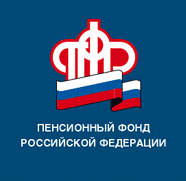 РОССИЙСКОЙ ФЕДЕРАЦИИПО РЕСПУБЛИКЕ БАШКОРТОСТАН 28.04.2021г.ПРЕСС-РЕЛИЗО доставке пенсий в праздничные дни маяОтделением Пенсионного фонда по Республике Башкортостан в срок и в полном объеме завершена доставка пенсий и иных социальных выплат за апрель месяц. По словам управляющего Отделением по Республике Башкортостан Фоата Хантимерова, на финансирование всех выплат направлено 19,6 млрд. руб.Доставка пенсий и других социальных выплат за май текущего года будет осуществляться в соответствии с графиком доставки - с 3 мая. За предстоящий праздничный день - 9 мая выплата будет произведена 6, 7 и 8 мая. Конкретные даты доставки за праздничные и выходные дни заранее были указаны в квитанциях к поручению апрельской пенсии.В кредитные организации перечисление средств будет осуществляться в сроки, установленные договором, начиная с  12 мая 2021 года. Отделение Пенсионного фонда России по Республике Башкортостан  выплачивает пенсии 1 млн. 173 тысячам пенсионеров, 299 тысячам федеральных льготников, 139 тысячам получателей федеральной социальной доплаты. Пресс-служба ОПФР по РБ